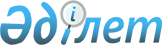 "Қазақстан Республикасы Еңбек және халықты әлеуметтік қорғау министрлігі Көші-қон комитетінің "Б" корпусы мемлекеттік әкімшілік лауазымдарына қойылатын біліктілік талаптарын бекіту туралы
					
			Күшін жойған
			
			
		
					Қазақстан Республикасы Еңбек және халықты әлеуметтік қорғау министрінің 2014 жылғы 7 сәуірдегі № 152-Ө бұйрығы. Қазақстан Республикасының Әділет министрлігінде 2014 жылы 17 сәуірде № 9334 тіркелді. Күші жойылды - Қазақстан Республикасы Денсаулық сақтау және әлеуметтік даму министрінің 2014 жылғы 28 қазандағы № 192 бұйрығымен      Ескерту. Бұйрықтың күші жойылды - ҚР Денсаулық сақтау және әлеуметтік даму министрінің 28.10.2014 № 192 бұйрығымен.

      Қазақстан Республикасын 1999 жылғы 23 шілдедегі «Мемлекеттік қызмет туралы» Заңының 13-бабының 5-тармағына сәйкес БҰЙЫРАМЫН:



      1. Қоса беріліп отырған Қазақстан Республикасы Еңбек және халықты әлеуметтік қорғау министрлігі Көші-қон комитетінің «Б» корпусы мемлекеттік әкімшілік лауазымдарына қойылатын біліктілік талаптары бекітілсін.



      2. Персоналды басқару басқармасы заңнамада белгіленген тәртіппен:

      1) осы бұйрықтың Қазақстан Республикасы Әділет министрлігінде мемлекеттік тіркелуін;

      2) осы бұйрықтың мемлекеттік тіркелгеннен кейін күнтізбелік он күн ішінде оны ресми жариялауға мерзімдік баспа басылымдарына және «Әділет» ақпараттық-құқықтық жүйесіне жіберілуін;

      3) осы бұйрықтың Қазақстан Республикасы Еңбек және халықты әлеуметтік қорғау министрлігінің интернет-ресурсында орналасуын қамтамасыз етсін.



      3. Осы бұйрықтың орындалуын бақылау Қазақстан Республикасы Еңбек және халықты әлеуметтік қорғау министрлігінің жауапты хатшысы А.Д. Құрманғалиеваға жүктелсін.



      4. Осы бұйрық алғаш ресми жарияланған күнінен кейін он күнтізбелік күн өткен соң қолданысқа енгізіледі.      Министр                                     Т. Дүйсенова      КЕЛІСІЛГЕН

      Қазақстан Республикасы

      Мемлекеттік қызмет істері

      агенттігінің төрағасы

      _____________ А. Байменов

      «___»___________ 2014 жыл

Қазақстан Республикасы   

Еңбек және халықты әлеуметтік

қорғау министрінің     

2014 жылғы 07 сәуірдегі   

№ 152-ө бұйрығымен бекітілген 

«Б» корпусының мемлекеттік әкімшілік лауазымдарына қойылатын

Қазақстан Республикасы Еңбек және халықты әлеуметтік қорғау

министрлігі Көші-қон комитетінің біліктілік талаптары 

Көші-қон комитеті төрағасының орынбасары, С-1 санаты, 14-1 

Көші-қон комитеті төрағасының орынбасары, С-1 санаты, 14-2 

Этникалық көші-қонын реттеу басқармасы - 14-01 

Этникалық көші-қонын реттеу басқармасының басшысы,

С-3 санаты, 14-01-01 

Этникалық көші-қонын реттеу басқармасының бас сарапшысы

(2 бірлік), С-4 санаты, 14-01-02, 14-01-03 

Этникалық көші-қонын реттеу басқармасының сарапшысы (4 бірлік),

С-5 санаты, 14-01-04, 14-01-05, 14-01-06, 14-01-07 

Еңбек көші-қонын реттеу басқармасы - 14-02 

Еңбек көші-қонын реттеу басқармасының басшысы,

С-3 санаты, 14-02-01 

Еңбек көші-қонын реттеу басқармасының бас сарапшысы (2 бірлік),

С-4 санаты, 14-02-02, 14-02-03 

Еңбек көші-қонын реттеу басқармасының сарапшы (4 бірлік),

С-5 санаты, 14-02-04, 14-02-05, 14-02-06, 14-02-07 

Көші-қон үдерістерін үйлестіру және мониторингі

басқармасы – 14-03 

Көші-қон үдерістерін үйлестіру және мониторингі басқармасының

басшысы, С-3 санаты, 14-03-01 

Көші-қон үдерістерін үйлестіру және мониторингі басқармасының

бас сарапшысы (2 бірлік), С-4 санаты, 14-03-02, 14-03-03 

Көші-қон үдерістерін үйлестіру және мониторингі басқармасының

сарапшысы (5 бірлік), С-5 санаты, 14-03-04, 14-03-05,

14-03-06, 14-03-07, 14-03-08
					© 2012. Қазақстан Республикасы Әділет министрлігінің «Қазақстан Республикасының Заңнама және құқықтық ақпарат институты» ШЖҚ РМК
				КритерийлерТалаптарБіліміҚұқық немесе әлеуметтік ғылымдар, экономика және бизнес немесе техникалық ғылымдар мен технологиялар немесе гуманитарлық ғылымдар мамандықтары бойынша жоғары білім немесе жоғары білім.Кәсіби біліктілігі1995 жылғы 30 тамыздағы Қазақстан Республикасының Конституциясын, «Қазақстан Республикасының Президенті туралы» 1995 жылғы 26 желтоқсандағы,  «Қазақстан Республикасының Парламентi және оның депутаттарының мәртебесi туралы» 1995 жылғы 16 қазандағы, «Қазақстан Республикасының Үкіметі туралы» 1995 жылғы 18 желтоқсандағы Қазақстан Республикасының Конституциялық заңдарын, «Мемлекеттік қызмет туралы» 1999 жылғы 23 шілдедегі, «Сыбайлас жемқорлыққа қарсы күрес туралы» 1998 жылғы 02 шілдедегі, «Әкімшілік рәсімдер туралы» 2000 жылғы 27 қарашадағы, «Нормативтік құқықтық актілер туралы» 1998 жылғы 12 наурыздағы, «Жеке және заңды тұлғалардың өтiнiштерiн қарау тәртiбi туралы» 2007 жылғы 12 қаңтардағы Қазақстан Республикасының Заңдарын, «Қазақстан – 2050»: қалыптасқан мемлекеттің жаңа саяси бағыты стратегиясын, еңбек және халықты әлеуметтік қорғау, көші-қон саласындағы қатынастарды реттейтін нормативтік құқықтық актілерді білуі. Практикалық тәжірибесіҚазақстан Республикасы Мемлекеттік қызмет істері жөніндегі агенттігі төрағасы бірінші орынбасарының 2008 жылғы 9 қаңтардағы № 02-01-02/5 бұйрығымен бекітілген, нормативтік құқықтық актілерін мемлекеттік тіркеу тізілімінде № 5084 тіркелген «Б» корпусы мемлекеттік әкімшілік лауазымдарының санаттарына үлгілік біліктілік талаптарына сәйкес.

Компьютерде Microsoft Office бағдарламалар пакетімен, электронды құжат айналымы жүйесімен, Outlook Express, Internet Explorer жұмыс істей білу.Функционалдық міндеттеріАлға қойған міндеттерді шешу бойынша Қазақстан Республикасы Еңбек және халықты әлеуметтік қорғау Министрлігі Көші-қон комитетінің (әрі қарай - Комитет) қызметін қамтамасыз ету, Қазақстан Республикасы Еңбек және халықты әлеуметтік қорғау Министрлігіне (әрі қарай-Министрлік) оралмандардың көшіп келу, ішкі көшіп-қонушылардың қоныс аудару квоталарын қалыптастыру, шетелдік жұмыс күшін тарту жөнінде ұсыныстарды енгізу, оралмандардың көшіп келу, ішкі көшіп-қонушылардың қоныс аудару квоталарын өңірлер арасында бөлуді және орындалуына бақылауды жүзеге асырады, Комитет құзыреті шегінде көші-қон үдерістерін реттеу бойынша шаралар жүйесін әзірлеуді қамтамасыз ету, Қазақстан Республикасы Президенті Әкімшілігінде, Қазақстан Республикасы Үкіметі мен Қазақстан Республикасы Парламентінде бақылауда тұрған құжаттардың, жоғары тұрған органдар мен Комитет төрағасы тапсырмаларының орындалуын және бақылауды қамтамасыз ету, Комитет қызметін ақпараттық-талдамалық, ұйымдық-құқықтық, материалдық-техникалық және қаржылық қамтамасыз етуді ұйымдастыру. КритерийлерТалаптарБіліміҚұқық немесе әлеуметтік ғылымдар, экономика және бизнес немесе техникалық ғылымдар мен технологиялар немесе гуманитарлық ғылымдар мамандықтары бойынша жоғары білім.Кәсіби біліктілігі1995 жылғы 30 тамыздағы Қазақстан Республикасының Конституциясын, «Қазақстан Республикасының Президенті туралы» 1995 жылғы 26 желтоқсандағы,  «Қазақстан Республикасының Парламентi және оның депутаттарының мәртебесi туралы»1995 жылғы 16 қазандағы, «Қазақстан Республикасының Үкіметі туралы» 1995 жылғы 18 желтоқсандағы Қазақстан Республикасының Конституциялық заңдарын, «Мемлекеттік қызмет туралы» 1999 жылғы 23 шілдедегі, «Сыбайлас жемқорлыққа қарсы күрес туралы» 1998 жылғы 02 шілдедегі, «Әкімшілік рәсімдер туралы» 2000 жылғы 27 қарашадағы, «Нормативтік құқықтық актілер туралы» 1998 жылғы 12 наурыздағы, «Жеке және заңды тұлғалардың өтiнiштерiн қарау тәртiбi туралы» 2007 жылғы 12 қаңтардағы Қазақстан Республикасының Заңдарын, «Қазақстан – 2050»: қалыптасқан мемлекеттің жаңа саяси бағыты стратегиясын, еңбек және халықты әлеуметтік қорғау, көші-қон саласындағы қатынастарды реттейтін нормативтік құқықтық актілерді білуі. Практикалық тәжірибесіҚазақстан Республикасы Мемлекеттік қызмет істері жөніндегі агенттігі төрағасы бірінші орынбасарының 2008 жылғы 9 қаңтардағы № 02-01-02/5 бұйрығымен бекітілген, нормативтік құқықтық актілерін мемлекеттік тіркеу тізілімінде № 5084 тіркелген «Б» корпусы мемлекеттік әкімшілік лауазымдарының санаттарына үлгілік біліктілік талаптарына сәйкес.

Компьютерде Microsoft Office бағдарламалар пакетімен, электронды құжат айналымы жүйесімен, Outlook Express, Internet Explorer жұмыс істей білу.Функционалдық міндеттеріАлға қойған міндеттерді шешу бойынша Комитеттің қызметін қамтамасыз ету, оралмандардың көшіп келу, ішкі көшіп-қонушылардың қоныс аудару квоталарын қалыптастыру, шетелдік жұмыс күшін тарту жөнінде министрлікке ұсыныстарды енгізу, оралмандардың көшіп келу, ішкі көшіп-қонушылардың қоныс аудару квоталарын өңірлер арасында бөлуді және орындалуына бақылауды жүзеге асыру, Комитет құзыреті шегінде көші-қон үдерістерін реттеу бойынша шаралар жүйесін әзірлеуді қамтамасыз ету, Қазақстан Республикасы Президенті Әкімшілігінде, Қазақстан Республикасы Үкіметі мен Қазақстан Республикасы Парламентінде бақылауда тұрған құжаттардың, жоғары тұрған органдар мен Комитет төрағасы тапсырмаларының орындалуын және бақылауды қамтамасыз ету, Комитет қызметін ақпараттық-талдамалық, ұйымдық-құқықтық, материалдық-техникалық және қаржылық қамтамасыз етуді ұйымдастыру.КритерийлерТалаптарБіліміҚұқық немесе әлеуметтік ғылымдар, экономика және бизнес немесе гуманитарлық ғылымдар немесе қызметтер немесе техникалық ғылымдар мен технология мамандықтары бойынша жоғары білім немесе жоғары білім.Кәсіби біліктілігі1995 жылғы 30 тамыздағы Қазақстан Республикасының Конституциясын, «Қазақстан Республикасының Президенті туралы» 1995 жылғы 26 желтоқсандағы,  «Қазақстан Республикасының Парламентi және оның депутаттарының мәртебесi туралы» 1995 жылғы 16 қазандағы, «Қазақстан Республикасының Үкіметі туралы» 1995 жылғы 18 желтоқсандағы Қазақстан Республикасының Конституциялық заңдарын, «Мемлекеттік қызмет туралы» 1999 жылғы 23 шілдедегі, «Сыбайлас жемқорлыққа қарсы күрес туралы» 1998 жылғы 02 шілдедегі, «Әкімшілік рәсімдер туралы» 2000 жылғы 27 қарашадағы, «Нормативтік құқықтық актілер туралы» 1998 жылғы 12 наурыздағы, «Жеке және заңды тұлғалардың өтiнiштерiн қарау тәртiбi туралы» 2007 жылғы 12 қаңтардағы Қазақстан Республикасының Заңдарын, «Қазақстан – 2050»: қалыптасқан мемлекеттің жаңа саяси бағыты стратегиясын, еңбек және халықты әлеуметтік қорғау, көші-қон саласындағы қатынастарды реттейтін нормативтік құқықтық актілерді білуі.Практикалық тәжірибесіҚазақстан Республикасы Мемлекеттік қызмет істері жөніндегі агенттігі төрағасы бірінші орынбасарының 2008 жылғы 9 қаңтардағы № 02-01-02/5 бұйрығымен бекітілген, нормативтік құқықтық актілерін мемлекеттік тіркеу тізілімінде № 5084 тіркелген «Б» корпусы мемлекеттік әкімшілік лауазымдарының санаттарына үлгілік біліктілік талаптарына сәйкес.

Компьютерде Microsoft Office бағдарламалар пакетімен, электронды құжат айналымы жүйесімен, Outlook Express, Internet Explorer жұмыс істей білу.Функционалдық міндеттеріБасқарма қызметін басқару, оралмандардың көшіп келу квотасын қалыптастыру бойынша Министрлікке ұсыныстар енгізуді қамтамасыз ету, квотаны өңірлер арасында бөлу, аталған квотаның орындалуын бақылауды жүзеге асыру, этникалық көші-қонын реттеу бойынша шаралар жүйесін әзірлеу, жоғары тұрған органдардың және Комитет басшыларының тапсырмаларының орындалуына бақылауды ұйымдастыруды қамтамасыз ету, басқарма құзыреті шегінде Министрліктің стратегиялық және операциялық жоспарларын әзірлеуге және іске асыруға қатысу, басқарма құзыретіне кіретін мәселелер бойынша азаматтарды қабылдауды жүргізу.КритерийлерТалаптарБіліміҚұқық немесе әлеуметтік ғылымдар, экономика және бизнес немесе гуманитарлық ғылымдар немесе қызметтер немесе техникалық ғылымдар мен технология мамандықтары бойынша жоғары білім немесе жоғары білім.Кәсіби біліктілігі1995 жылғы 30 тамыздағы Қазақстан Республикасының Конституциясын, «Қазақстан Республикасының Президенті туралы» 1995 жылғы 26 желтоқсандағы,  «Қазақстан Республикасының Парламентi және оның депутаттарының мәртебесi туралы»1995 жылғы 16 қазандағы, «Қазақстан Республикасының Үкіметі туралы» 1995 жылғы 18 желтоқсандағы Қазақстан Республикасының Конституциялық заңдарын, «Мемлекеттік қызмет туралы» 1999 жылғы 23 шілдедегі, «Сыбайлас жемқорлыққа қарсы күрес туралы» 1998 жылғы 02 шілдедегі, «Әкімшілік рәсімдер туралы» 2000 жылғы 27 қарашадағы, «Нормативтік құқықтық актілер туралы» 1998 жылғы 12 наурыздағы, «Жеке және заңды тұлғалардың өтiнiштерiн қарау тәртiбi туралы» 2007 жылғы 12 қаңтардағы Қазақстан Республикасының Заңдарын, «Қазақстан – 2050»: қалыптасқан мемлекеттің жаңа саяси бағыты стратегиясын, еңбек және халықты әлеуметтік қорғау, көші-қон саласындағы қатынастарды реттейтін нормативтік құқықтық актілерді білуі. Практикалық тәжірибесіҚазақстан Республикасы Мемлекеттік қызмет істері жөніндегі агенттігі төрағасы бірінші орынбасарының 2008 жылғы 9 қаңтардағы № 02-01-02/5 бұйрығымен бекітілген, нормативтік құқықтық актілерін мемлекеттік тіркеу тізілімінде № 5084 тіркелген «Б» корпусы мемлекеттік әкімшілік лауазымдарының санаттарына үлгілік біліктілік талаптарына сәйкес.

Компьютерде Microsoft Office бағдарламалар пакетімен, электронды құжат айналымы жүйесімен, Outlook Express, Internet Explorer жұмыс істей білу.Функционалдық міндеттеріОралмандардың көшіп келу квотасын қалыптастыру бойынша Министрлікке ұсыныстарды әзірлеу және енгізу және квотаны өңірлер арасында бөлу, аталған квотаның орындалуын бақылауды жүзеге асыру, Қазақстан Республикасы Президенті мен Қазақстан Республикасы Үкіметінің, Министрлік басшыларының тапсырмаларын орындау мақсатында хаттар, материалдар, қорытындылар дайындау, басқарма құзыреті шегінде Министрліктің стратегиялық және операциялық жоспарларын әзірлеуге және іске асыруға қатысу, басқарма құзыретіне кіретін мәселелер бойынша заңды және жеке тұлғалардың хаттарын, ұсыныстары мен арыздарын қарау, жергілікті атқарушы органдарға әдіснамалық және практикалық көмек көрсету, Қазақстан Республикасының заңнамасына сәйкес өзге де функцияларды жүзеге асыру.КритерийлерТалаптарБіліміҚұқық немесе әлеуметтік ғылымдар, экономика және бизнес немесе гуманитарлық ғылымдар немесе қызметтер немесе техникалық ғылымдар мен технология мамандықтары бойынша жоғары білім.Кәсіби біліктілігі1995 жылғы 30 тамыздағы Қазақстан Республикасының Конституциясын, «Қазақстан Республикасының Президенті туралы» 1995 жылғы 26 желтоқсандағы, «Қазақстан Республикасының Парламентi және оның депутаттарының мәртебесi туралы» 1995 жылғы 16 қазандағы, «Қазақстан Республикасының Үкіметі туралы» 1995 жылғы 18 желтоқсандағы Қазақстан Республикасының Конституциялық заңдарын, «Мемлекеттік қызмет туралы» 1999 жылғы 23 шілдедегі, «Сыбайлас жемқорлыққа қарсы күрес туралы» 1998 жылғы 02 шілдедегі, «Әкімшілік рәсімдер туралы» 2000 жылғы 27 қарашадағы, «Нормативтік құқықтық актілер туралы» 1998 жылғы 12 наурыздағы, «Жеке және заңды тұлғалардың өтiнiштерiн қарау тәртiбi туралы» 2007 жылғы 12 қаңтардағы Қазақстан Республикасының Заңдарын, «Қазақстан – 2050»: қалыптасқан мемлекеттің жаңа саяси бағыты стратегиясын, еңбек және халықты әлеуметтік қорғау, көші-қон саласындағы қатынастарды реттейтін нормативтік құқықтық актілерді білуі.Практикалық тәжірибесіҚазақстан Республикасы Мемлекеттік қызмет істері жөніндегі агенттігі төрағасы бірінші орынбасарының 2008 жылғы 9 қаңтардағы № 02-01-02/5 бұйрығымен бекітілген, нормативтік құқықтық актілерін мемлекеттік тіркеу тізілімінде № 5084 тіркелген «Б» корпусы мемлекеттік әкімшілік лауазымдарының санаттарына үлгілік біліктілік талаптарына сәйкес.

Компьютерде Microsoft Office бағдарламалар пакетімен, электронды құжат айналымы жүйесімен, Outlook Express, Internet Explorer жұмыс істей білу.Функционалдық міндеттері Комитет басшылығы айқындайтын міндеттерді орындау, Қазақстан Республикасы Президенті мен Қазақстан Республикасы Үкіметінің, Министрлік басшылығының тапсырмаларын орындау үшін хаттар, материалдар, қорытындылар дайындау, басқарманың құзыреті шегінде Министрліктің стратегиялық және операциялық жоспарларын іске асыру бойынша материалдар дайындау, басқарманың құзыретіне қатысты мәселелер бойынша заңды және жеке тұлғалардың хаттарын, ұсыныстары мен арыздарын қарау, басқарма құзыреті бойынша Министрліктің веб-сайтына келіп түскен сұрақтарға жауап дайындау.КритерийлерТалаптарБіліміҚұқық немесе әлеуметтік ғылымдар, экономика және бизнес немесе гуманитарлық ғылымдар немесе қызметтер немесе техникалық ғылымдар мен технология мамандықтары бойынша жоғары білім.Кәсіби біліктілігі1995 жылғы 30 тамыздағы Қазақстан Республикасының Конституциясын, «Қазақстан Республикасының Президенті туралы» 1995 жылғы 26 желтоқсандағы,  «Қазақстан Республикасының Парламентi және оның депутаттарының мәртебесi туралы»1995 жылғы 16 қазандағы, «Қазақстан Республикасының Үкіметі туралы» 1995 жылғы 18 желтоқсандағы Қазақстан Республикасының Конституциялық заңдарын, «Мемлекеттік қызмет туралы» 1999 жылғы 23 шілдедегі, «Сыбайлас жемқорлыққа қарсы күрес туралы» 1998 жылғы 02 шілдедегі, «Әкімшілік рәсімдер туралы» 2000 жылғы 27 қарашадағы, «Нормативтік құқықтық актілер туралы» 1998 жылғы 12 наурыздағы, «Жеке және заңды тұлғалардың өтiнiштерiн қарау тәртiбi туралы» 2007 жылғы 12 қаңтардағы Қазақстан Республикасының Заңдарын, «Қазақстан – 2050»: қалыптасқан мемлекеттің жаңа саяси бағыты стратегиясын, еңбек және халықты әлеуметтік қорғау, көші-қон саласындағы қатынастарды реттейтін нормативтік құқықтық актілерді білуі.Практикалық тәжірибесіҚазақстан Республикасы Мемлекеттік қызмет істері жөніндегі агенттігі төрағасы бірінші орынбасарының 2008 жылғы 9 қаңтардағы № 02-01-02/5 бұйрығымен бекітілген, нормативтік құқықтық актілерін мемлекеттік тіркеу тізілімінде № 5084 тіркелген «Б» корпусы мемлекеттік әкімшілік лауазымдарының санаттарына үлгілік біліктілік талаптарына сәйкес.

Компьютерде Microsoft Office бағдарламалар пакетімен, электронды құжат айналымы жүйесімен, Outlook Express, Internet Explorer жұмыс істей білу.Функционалдық міндеттеріБасқарма қызметін басқару, Министрлікке шетелдік жұмыс күшін тарту жөнінде ұсыныстарды енгізуді, квотаны қалыптастыруды қамтамасыз ету және квотаны өңірлер арасында бөлу, аталған квотаның орындалуын бақылауды жүзеге асыру, еңбек көші-қонын, оның ішінде ішкі көшіп-қонушылардың қоныс аударуын реттеу бойынша шаралар жүйесін әзірлеу, жоғары тұрған органдардың және Комитет басшыларының тапсырмаларының орындалуына бақылау ұйымдастыруды қамтамасыз ету, басқарма құзыреті шегінде Министрліктің стратегиялық және операциялық жоспарларын әзірлеуге және іске асыруға қатысу, басқарма құзыретіне кіретін мәселелер бойынша азаматтарды қабылдауды жүргізу, мемлекеттік қызметшілердің халықтың көші-қоны және мемлекеттік қызмет саласындағы заңнамаларды сақтауын бақылауды жүзеге асыру.КритерийлерТалаптарБіліміҚұқық немесе әлеуметтік ғылымдар, экономика және бизнес немесе гуманитарлық ғылымдар немесе қызметтер немесе техникалық ғылымдар мен технология мамандықтары бойынша жоғары білім.Кәсіби біліктілігі1995 жылғы 30 тамыздағы Қазақстан Республикасының Конституциясын, «Қазақстан Республикасының Президенті туралы» 1995 жылғы 26 желтоқсандағы,  «Қазақстан Республикасының Парламентi және оның депутаттарының мәртебесi туралы»1995 жылғы 16 қазандағы, «Қазақстан Республикасының Үкіметі туралы» 1995 жылғы 18 желтоқсандағы Қазақстан Республикасының Конституциялық заңдарын, «Мемлекеттік қызмет туралы» 1999 жылғы 23 шілдедегі, «Сыбайлас жемқорлыққа қарсы күрес туралы» 1998 жылғы 02 шілдедегі, «Әкімшілік рәсімдер туралы» 2000 жылғы 27 қарашадағы, «Нормативтік құқықтық актілер туралы» 1998 жылғы 12 наурыздағы, «Жеке және заңды тұлғалардың өтiнiштерiн қарау тәртiбi туралы» 2007 жылғы 12 қаңтардағы Қазақстан Республикасының Заңдарын, «Қазақстан – 2050»: қалыптасқан мемлекеттің жаңа саяси бағыты стратегиясын, еңбек және халықты әлеуметтік қорғау, көші-қон саласындағы қатынастарды реттейтін нормативтік құқықтық актілерді білуі.Практикалық тәжірибесіҚазақстан Республикасы Мемлекеттік қызмет істері жөніндегі агенттігі төрағасы бірінші орынбасарының 2008 жылғы 9 қаңтардағы № 02-01-02/5 бұйрығымен бекітілген, нормативтік құқықтық актілерін мемлекеттік тіркеу тізілімінде № 5084 тіркелген «Б» корпусы мемлекеттік әкімшілік лауазымдарының санаттарына үлгілік біліктілік талаптарына сәйкес.

Компьютерде Microsoft Office бағдарламалар пакетімен, электронды құжат айналымы жүйесімен, Outlook Express, Internet Explorer жұмыс істей білу.Функционалдық міндеттеріШетелдік жұмыс күшін тарту бойынша квотаны қалыптастыру жөнінде ұсыныстар әзірлеп, Министрлікке енгізу және квотаны өңірлер арасында бөлу, аталған квотаның орындалуын бақылауды жүзеге асыру, Қазақстан Республикасы Президенті мен Қазақстан Республикасы Үкіметінің, Министрлік басшыларының тапсырмаларын орындау мақсатында хаттар, материалдар, қорытындылар дайындау, басқарма құзыреті шегінде Министрліктің стратегиялық және операциялық жоспарларын әзірлеуге және іске асыруға қатысу, басқарма құзыретіне кіретін мәселелер бойынша заңды және жеке тұлғалардың хаттарын, ұсыныстары мен арыздарын қарау, жергілікті атқарушы органдарға әдіснамалық және практикалық көмек көрсету, Қазақстан Республикасының заңнамасына сәйкес өзге де функцияларды жүзеге асыру.КритерийлерТалаптарБіліміҚұқық немесе әлеуметтік ғылымдар, экономика және бизнес немесе гуманитарлық ғылымдар немесе қызметтер немесе техникалық ғылымдар мен технология мамандықтары бойынша жоғары білім.Кәсіби біліктілігі1995 жылғы 30 тамыздағы Қазақстан Республикасының Конституциясын, «Қазақстан Республикасының Президенті туралы» 1995 жылғы 26 желтоқсандағы, «Қазақстан Республикасының Парламентi және оның депутаттарының мәртебесi туралы» 1995 жылғы 16 қазандағы, «Қазақстан Республикасының Үкіметі туралы» 1995 жылғы 18 желтоқсандағы Қазақстан Республикасының Конституциялық заңдарын, «Мемлекеттік қызмет туралы» 1999 жылғы 23 шілдедегі, «Сыбайлас жемқорлыққа қарсы күрес туралы» 1998 жылғы 02 шілдедегі, «Әкімшілік рәсімдер туралы» 2000 жылғы 27 қарашадағы, «Нормативтік құқықтық актілер туралы» 1998 жылғы 12 наурыздағы, «Жеке және заңды тұлғалардың өтiнiштерiн қарау тәртiбi туралы» 2007 жылғы 12 қаңтардағы Қазақстан Республикасының Заңдарын, «Қазақстан – 2050»: қалыптасқан мемлекеттің жаңа саяси бағыты стратегиясын, еңбек және халықты әлеуметтік қорғау, көші-қон саласындағы қатынастарды реттейтін нормативтік құқықтық актілерді білуі. Практикалық тәжірибесіҚазақстан Республикасы Мемлекеттік қызмет істері жөніндегі агенттігі төрағасы бірінші орынбасарының 2008 жылғы 9 қаңтардағы № 02-01-02/5 бұйрығымен бекітілген, нормативтік құқықтық актілерін мемлекеттік тіркеу тізілімінде № 5084 тіркелген «Б» корпусы мемлекеттік әкімшілік лауазымдарының санаттарына үлгілік біліктілік талаптарына сәйкес.

Компьютерде Microsoft Office бағдарламалар пакетімен, электронды құжат айналымы жүйесімен, Outlook Express, Internet Explorer жұмыс істей білу.Функционалдық міндеттеріКомитет басшылығы айқындайтын міндеттерді орындау, Қазақстан Республикасы Президенті мен Қазақстан Республикасы Үкіметінің, Министрлік басшылығының тапсырмаларын орындау үшін хаттар, материалдар, қорытындылар дайындау, басқарманың құзыреті шегінде Министрліктің стратегиялық және операциялық жоспарларын іске асыру бойынша материалдар дайындау, басқарманың құзыретіне қатысты мәселелер бойынша заңды және жеке тұлғалардың хаттарын, ұсыныстары мен арыздарын қарау, басқарма құзыреті бойынша Министрліктің веб-сайтына келіп түскен сұрақтарға жауап дайындау.КритерийлерТалаптарБіліміҚұқық немесе әлеуметтік ғылымдар, экономика және бизнес немесе гуманитарлық ғылымдар немесе қызметтер немесе техникалық ғылымдар мен технология мамандықтары бойынша жоғары білім.Кәсіби біліктілігі1995 жылғы 30 тамыздағы Қазақстан Республикасының Конституциясын, «Қазақстан Республикасының Президенті туралы» 1995 жылғы 26 желтоқсандағы,  «Қазақстан Республикасының Парламентi және оның депутаттарының мәртебесi туралы» 1995 жылғы 16 қазандағы, «Қазақстан Республикасының Үкіметі туралы» 1995 жылғы 18 желтоқсандағы Қазақстан Республикасының Конституциялық заңдарын, «Мемлекеттік қызмет туралы» 1999 жылғы 23 шілдедегі, «Сыбайлас жемқорлыққа қарсы күрес туралы» 1998 жылғы 02 шілдедегі, «Әкімшілік рәсімдер туралы» 2000 жылғы 27 қарашадағы, «Нормативтік құқықтық актілер туралы» 1998 жылғы 12 наурыздағы, «Жеке және заңды тұлғалардың өтiнiштерiн қарау тәртiбi туралы» 2007 жылғы 12 қаңтардағы Қазақстан Республикасының Заңдарын, «Қазақстан – 2050»: қалыптасқан мемлекеттің жаңа саяси бағыты стратегиясын, еңбек және халықты әлеуметтік қорғау, көші-қон саласындағы қатынастарды реттейтін нормативтік құқықтық актілерді білуі. Практикалық тәжірибесіҚазақстан Республикасы Мемлекеттік қызмет істері жөніндегі агенттігі төрағасы бірінші орынбасарының 2008 жылғы 9 қаңтардағы № 02-01-02/5 бұйрығымен бекітілген, нормативтік құқықтық актілерін мемлекеттік тіркеу тізілімінде № 5084 тіркелген «Б» корпусы мемлекеттік әкімшілік лауазымдарының санаттарына үлгілік біліктілік талаптарына сәйкес.

Компьютерде Microsoft Office бағдарламалар пакетімен, электронды құжат айналымы жүйесімен, Outlook Express, Internet Explorer жұмыс істей білу.Функционалдық міндеттеріБасқарманың қызметіне басшылық ету, Комитеттің басшылығымен айқындалған міндеттерді орындауды қамтамасыз ету, орталық және жергілікті атқарушы органдармен, халықаралық және республикалық ұйымдармен өзара іс-қимыл жөніндегі қызметті үйлестіру, көші-қон мәселелері жөніндегі заңнамалық, нормативтік құқықтық актілерді және бағдарламалық құжаттарды іске асыру бойынша статистикалық, жедел мәліметтердің мониторингісін және талдауды қамтамасыз ету, көші-қон үдерістеріне мониторинг жүргізу нәтижелерін халықтың көші-қоны саласындағы мемлекеттік саясатты қалыптастыру жөніндегі уәкілетті органға ұсыну, Қазақстан Республикасы Президенті Әкімшілігінің, Қазақстан Республикасы Үкіметінің, Қазақстан Республикасы Парламентінің және өзге де органдардың тапсырмалары мен құжаттарын, Қазақстан Республикасы Еңбек және халықты әлеуметтік қорғау министрінің, Комитет басшылығының тапсырмаларын іске асыру бойынша материалдар мен ақпараттар дайындау, ақпараттарды, түсіндіру материалдарын, баспасөз хабарламаларын уақтылы және сапалы дайындауды және жергілікті атқарушы органдардың жедел ақпараттарын жүйелеу мен талдауды қамтамасыз ету, басқарманың құзіреті шеңберінде азаматтардың хаттарын, арыздарын және жеке өтініштерін, сондай-ақ Министрліктің веб-сайтындағы сұрақтарды белгіленген тәртіпте қарау.КритерийлерТалаптарБіліміҚұқық немесе әлеуметтік ғылымдар, экономика және бизнес немесе гуманитарлық ғылымдар немесе қызметтер немесе техникалық ғылымдар мен технология мамандықтары бойынша жоғары білім.Кәсіби біліктілігі1995 жылғы 30 тамыздағы Қазақстан Республикасының Конституциясын, «Қазақстан Республикасының Президенті туралы» 1995 жылғы 26 желтоқсандағы, «Қазақстан Республикасының Парламентi және оның депутаттарының мәртебесi туралы» 1995 жылғы 16 қазандағы, «Қазақстан Республикасының Үкіметі туралы» 1995 жылғы 18 желтоқсандағы Қазақстан Республикасының Конституциялық заңдарын, «Мемлекеттік қызмет туралы» 1999 жылғы 23 шілдедегі, «Сыбайлас жемқорлыққа қарсы күрес туралы» 1998 жылғы 02 шілдедегі, «Әкімшілік рәсімдер туралы» 2000 жылғы 27 қарашадағы, «Нормативтік құқықтық актілер туралы» 1998 жылғы 12 наурыздағы, «Жеке және заңды тұлғалардың өтiнiштерiн қарау тәртiбi туралы» 2007 жылғы 12 қаңтардағы Қазақстан Республикасының Заңдарын, «Қазақстан – 2050»: қалыптасқан мемлекеттің жаңа саяси бағыты стратегиясын, еңбек және халықты әлеуметтік қорғау, көші-қон саласындағы қатынастарды реттейтін нормативтік құқықтық актілерді білуі. Практикалық тәжірибесіҚазақстан Республикасы Мемлекеттік қызмет істері жөніндегі агенттігі төрағасы бірінші орынбасарының 2008 жылғы 9 қаңтардағы № 02-01-02/5 бұйрығымен бекітілген, нормативтік құқықтық актілерін мемлекеттік тіркеу тізілімінде № 5084 тіркелген «Б» корпусы мемлекеттік әкімшілік лауазымдарының санаттарына үлгілік біліктілік талаптарына сәйкес.

Компьютерде Microsoft Office бағдарламалар пакетімен, электронды құжат айналымы жүйесімен, Outlook Express, Internet Explorer жұмыс істей білу.Функционалдық міндеттеріОрталық және жергілікті атқарушы органдармен, халықаралық және республикалық ұйымдармен өзара іс-қимыл жөніндегі қызметті үйлестіру, көші-қон жағдайы мен себебіне мониторинг жүргізу, халықтың көші-қоны саласындағы мемлекеттік саясатты қалыптастыру жөніндегі уәкілетті органға көші-қон үдерістеріне мониторинг жүргізу нәтижелері бойынша талдамалық және болжамды ұсыныстар жіберу, Қазақстан Республикасы Президенті мен Қазақстан Республикасы Үкіметінің, Министрлік басшылығының тапсырмаларын орындау үшін хаттар, материалдар, қорытындылар дайындау, министрліктің стратегиялық және операциялық жоспарларын іске асыру жөнінде ақпараттар (тоқсан сайын, жартыжылдық және жылдық) дайындау.КритерийлерТалаптарБіліміҚұқық немесе әлеуметтік ғылымдар, экономика және бизнес немесе гуманитарлық ғылымдар немесе қызметтер немесе техникалық ғылымдар мен технология мамандықтары бойынша жоғары білім.Кәсіби біліктілігі1995 жылғы 30 тамыздағы Қазақстан Республикасының Конституциясын, «Қазақстан Республикасының Президенті туралы» 1995 жылғы 26 желтоқсандағы,  «Қазақстан Республикасының Парламентi және оның депутаттарының мәртебесi туралы» 1995 жылғы 16 қазандағы, «Қазақстан Республикасының Үкіметі туралы» 1995 жылғы 18 желтоқсандағы Қазақстан Республикасының Конституциялық заңдарын, «Мемлекеттік қызмет туралы» 1999 жылғы 23 шілдедегі, «Сыбайлас жемқорлыққа қарсы күрес туралы» 1998 жылғы 02 шілдедегі, «Әкімшілік рәсімдер туралы» 2000 жылғы 27 қарашадағы, «Нормативтік құқықтық актілер туралы» 1998 жылғы 12 наурыздағы, «Жеке және заңды тұлғалардың өтiнiштерiн қарау тәртiбi туралы» 2007 жылғы 12 қаңтардағы Қазақстан Республикасының Заңдарын, «Қазақстан – 2050»: қалыптасқан мемлекеттің жаңа саяси бағыты стратегиясын, еңбек және халықты әлеуметтік қорғау, көші-қон саласындағы қатынастарды реттейтін нормативтік құқықтық актілерді білуі.Практикалық тәжірибесіҚазақстан Республикасы Мемлекеттік қызмет істері жөніндегі агенттігі төрағасы бірінші орынбасарының 2008 жылғы 9 қаңтардағы № 02-01-02/5 бұйрығымен бекітілген, нормативтік құқықтық актілерін мемлекеттік тіркеу тізілімінде № 5084 тіркелген «Б» корпусы мемлекеттік әкімшілік лауазымдарының санаттарына үлгілік біліктілік талаптарына сәйкес.

Компьютерде Microsoft Office бағдарламалар пакетімен, электронды құжат айналымы жүйесімен, Outlook Express, Internet Explorer жұмыс істей білу.Функционалдық міндеттеріЭтникалық, еңбек және сыртқы көші-қоны бойынша көші-қон үдерістеріне мониторинг жүргізу нәтижелері бойынша деректер мен статистикалық есептілікті жинау мен қабылдау және мониторингі, халықтың көші-қоны саласындағы мемлекеттік саясатты қалыптастыру жөніндегі уәкілетті органға талдамалық және болжамды ұсыныстар жіберу, Қазақстан Республикасы Президенті мен Қазақстан Республикасы Үкіметінің, Министрлік басшылығының тапсырмаларын орындау үшін хаттар, материалдар, қорытындылар дайындау, көші-қон мәселелері бөлігінде министрліктің стратегиялық және операциялық жоспарларын іске асыру жөнінде ақпараттар (тоқсан сайын, жартыжылдық және жылдық) дайындау.